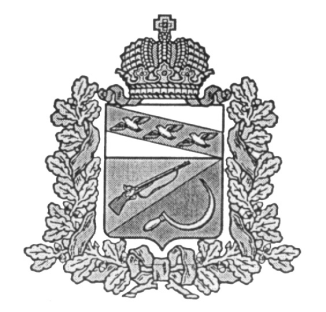 ПРЕДСТАВИТЕЛЬНОЕ СОБРАНИЕ ЩИГРОВСКОГО РАЙОНА КУРСКОЙ ОБЛАСТИ (третьего созыва)Р Е Ш Е Н И Ег. Щигрыот 29 марта 2018г.                                                                                                № 327-3-ПСОб утверждении  положения о присвоениизвания «Почетный гражданин Щигровского района Курской области»Руководствуясь Федеральным законом от 06.10.2003 N 131-ФЗ "Об общих принципах организации местного самоуправления в Российской Федерации", Уставом муниципального образования «Щигровский район» Курской области, в целях осуществления мер по социальной поддержке почетных граждан Щигровского района Представительное Собрание Щигровского района Курской области РЕШИЛО:1. Утвердить положение о присвоении звания «Почетный гражданин Щигровского района Курской области»2.Настоящее Решение вступает в силу со дня официального опубликования (обнародования).ПредседательПредставительного Собрания	Ю.М. СтепановЩигровского района Курской областиГлава Щигровского районаКурской области                                                                                           Ю.И. Астаховг. Щигры29 марта 2018г.№ 327-3-ПС                                                                   УТВЕРЖДЕНО:  
решением 
Представительного Собрания 
Щигровского района Курской области 
от «29» марта 2018 г. №327-3-ПСПОЛОЖЕНИЕО ПРИСВОЕНИИ ЗВАНИЯ «ПОЧЕТНЫЙ ГРАЖДАНИНЩИГРОВСКОГО РАЙОНА КУРСКОЙ ОБЛАСТИ»Настоящее положение устанавливает статус и порядок присвоения звания «Почетный гражданин  Щигровского района Курской области»Глава 1. ОБШИЕ ПОЛОЖЕНИЯ:              1.1.Звание «Почетный гражданин Щигровского района Курской области» является  высшей степенью признания заслуг удостоенного им лица перед жителями Щигровского района Курской области.              1.2. Звание «Почетный гражданин Щигровского района Курской области» присваивается решением  Представительного Собрания Щигровского района Курской области  персонально посмертно или пожизненно один раз в год в канун празднования Дня  образования Щигровского района.              1.3. Имена Почетных граждан Щигровского района Курской области заносятся в Книгу Почета в хронологическом  порядке. Книга Почета хранится  в Представительном Собрании Щигровского района Курской области. Описание Книги  Почета  представлено в Приложении  №3 к настоящему Положению.Глава 2 ОСНОВАНИЯ И ПОРЯДОК ПРИСВОЕНИЯ ЗВАНИЯ «ПОЧЕТНЫЙ
         ГРАЖДАНИН ЩИГРОВСКОГО  РАЙОНА КУРСКОЙ ОБЛАСТИ»            2.1. Звание «Почетный гражданин  Щигровского района Курской области» присваивается гражданам Российской Федерации, имеющим заслуги перед Щигровским районом Курской области, получившим широкое  общественное признание в Щигровском районе Курской области и за его пределами.            2.2 Основанием  для присвоения звания «Почетный гражданин Щигровского района Курской области» являются:             - особые заслуги в развитии и становлении Щигровского района Курской области;             - выдающиеся успехи в любой сфере деятельности;             - выдающиеся открытия, высокие достижения в спорте, принесшие               славу Щигровскому району Курской области, широкую известность в нашей стране  и за рубежом.            -совершение мужественного поступка во благо Щигровского района Курской области.            -авторитет у жителей Щигровского района Курской области, обретенный  долгой  трудовой, общественной, культурной, научной, политической, благотворительной, хозяйственной, а также иной деятельностью на благо Щигровского района Курской области и  его граждан.            2.3.Представление  о присвоении  звания «Почетный гражданин Щигровского района Курской области»  вносятся  в Общественный Совет при Главе Щигровского района Курской области:  Главой Щигровского района Курской области, трудовыми коллективами предприятий и учреждений всех форм собственности, общественными, политическими организациями Щигровского района Курской области, группой депутатов  Представителеного Собрания Щигровского района Курской области не менее 3-х человек, а также  на основании решения инициативных групп населения в количестве не менее 30 человек до 1 июня текущего года с согласия выдвигаемого кандидата. Ходатайство о присвоении  звания «Почетный гражданин Щигровского района Курской области» оформляется:                - протоколом общего собрания (конференции) трудового коллектива, общественными и политическими организациями, оформленных в установленном порядке;                -  решением комиссии по местному самоуправлению и законодательству Представительного Собрания Щигровского района Курской области.               -      протоколом собрания инициативной  группы, подписанного всеми  членами инициативной группы.                    2.4.Форма представления и перечень документов представлена в Приложении № 1 к настоящему Положению                     2.5. Решение Общественного Совета при Главе Щигровского района Курской области о присвоении звания «Почетный гражданин  Щигровского района Курской области» принимается  на заседании Общественного Совета открытым голосованием не менее 2\3 голосов от численности состава Общественного совета при Главе Щигровского района Курской области и выносится на утверждение в Представительное Собрание Щигровского района Курской области и обнародуется в средствах массовой информации.                      Одновременно с опубликованием Решения Представительного Собрания Щигровского района Курской области о присвоении звания «Почетный гражданин Щигровского района Курской области» должны  быть опубликованы  материалы о заслугах лиц, удостоенных звания «Почетного гражданина Щигровского района Курской области»Глава 3. ЗНАКИ ОТЛИЧИЯ ПОЧЕТНОГО ГРАЖДАНИНА ЩИГРОВСКОГО РАЙОНА КУРСКОЙ ОБЛАСТИ.                   3.1.Лицу, удостоенному звания «Почетный гражданин Щигровского района Курской области» вручается свидетельство, почетная лента, удостоверение.                  Описание свидетельства, почетная лента и  формы удостоверения Почетного гражданина Щигровского района Курской области представлены в Приложении №2 к настоящему положению.                    3.2. Знаки отличия Почетного гражданина Щигровского района Курской области вручаются лицу, удостоенному этого звания, Главой Щигровского района Курской области и Председателем Представительного Собрания Щигровского района Курской области на празднике, посвященном Дню Щигровского района Курской области.                       Глава 4.ОСОБЫЕ ПРАВА И ЛЬГОТЫ ПОЧЁТНОГО     ГРАЖДАНИНА ЩИГРОВСКОГО РАЙОНА КУРСКОЙ ОБЛАСТИ          4.1. Почётный гражданин Щигровского района Курской области пользуется правом:          4.1.1.Приема любым должностным лицом органов местного самоуправления  Щигровского района Курской области в день обращения.          4.1.2.Приглашается Представительным Собранием и Администрацией Щигровского района Курской области на все мероприятия,  посвященные  государственным праздникам и другим важным  событиям Щигровского района Курской области.          4.1.3. Права и льготы, предоставленные Почетным гражданам, не распространяются  на членов  семьи.                       Глава 5.ЗАКЛЮЧИТЕЛЬНОЕ ПОЛОЖЕНИЕ.            5.1. Действие настоящего Положения распространяется на всех Почетных граждан Щигровского района Курской области независимо от времени присвоения звания.            5.2.Решение о присвоении звания «Почетный гражданин Щигровского района Курской области»  отмене не подлежит.                                                                                                    Приложение №1                                                                                          к Положению о присвоении звания                                          «Почетный гражданин Щигровского района Курской области »ПЕРЕЧЕНЬНЕОБХОДИМЫХ ДОКУМЕНТОВ ДЛЯ РАССМОТРЕНИЯ 
НА ЗАСЕДАНИИ ОБЩЕСТВЕННОГО СОВЕТА ПРИ ГЛАВЕ ЩИГРОВСКОГО РАЙОНА КУРСКОЙ ОБЛАСТИ Представление о присвоении звания «Почетный гражданин Щигровского района Курской области».Заявление – ходатайство.Развернутую характеристику.Анкету  заполняет гражданин-кандидат                                                                                       Председателю Общественного Советапри Главе Щигровского района Курской области                                                         ПРЕДСТАВЛЕНИЕО ПРИСВОЕНИИ ЗВАНИЯ « ПОЧЕТНЫЙ ГРАЖДАНИН ЩИГРОВСКОГО РАЙОНА КУРСКОЙ ОБЛАСТИ»Ф.И.О. ------------------------------------------------------------------------------------------------------------------------------------------------------------------------------------------------------------------------------Пол___________________________ Дата рождения_____________________Должность, профессия, звание,     место работы ______________________________________________________________________________________________________________________________________________________________________________________________________Домашний адрес_____________________________________________________________Телефоны________________________________________________________                                                                                                                                                       Председателю Общественного Советапри Главе Щигровского района Курской области                                                                                _________________________                                                                               от коллектива _____________                                                                               __________________________ЗАЯВЛЕНИЕ-ХОДАТАЙСТВОПросим присвоить  звание «Почетный гражданин Щигровского района Курской области»____________________________________________________________________________________________________________________-____________Место работы, должность,профессия, звание___________________________________________________________________________________________________________________________________--Домашний  адрес, телефоны:____________________________________________________________________________________________________________________________________Особые заслуги____________________________________________________________________________________________________________________________________	________________________________________________________( Ф.И.О.  и подпись руководителя предприятия, организации, объединения)М.П.                                                РАЗВЕРНУТАЯ ХАРАКТЕРИСТИКА__________________________________________________________________________________________________________________________________________________________________________________________________________________________                                         Руководитель_____________________	М.П. Приложение №2ОПИСАНИЕ 
ЗНАКОВ ОТЛИЧИЯОПИСАНИЕ И ФОРМА УДОСТОВЕРЕНИЯУдостоверение стандартных размеров (95х60 мм), индивидуального изготовления  в кожаном переплете с надписью:«ПОЧЕТНЫЙ ГРАЖДАНИНЩИГРОВСКОГО РАЙОНА КУРСКОЙ ОБЛАСТИ»________________________________________________________________________Удостоверение № ___________                   В соответствии с решением Представитель                                                                          ного Собрания Щигровского района                                                                           Курской облисти                                                                           от  ________                   №_____________Фамилия_________________________Имя      ____________________________      является «Почетным гражданином                                                                            Щигровского района Курской области  Отчество --------------------------------------      Фото                                                                 Глава Щигровского        Председатель 3х4                                                                    района Курской                Представительного                                                                           области                               Собрания Щигров	                                                                                                            ского района                                                                           ________________          ___________________                                                                             Ф,И,О,                                    Ф.И.О.   Срок действия- бессрочное                                                                                             М.П.ОПИСАНИЕ ПОЧЕТНОЙ ЛЕНТЫ«ПОЧЕТНЫЙ ГРАЖДАНИН ЩИГРОВСКОГО РАЙОНА КУРСКОЙ ОБЛАСТИ»Почетная лента имеет размер 2120 х 150 мм. Она  изготавливается  из шелка алого цвета. От середины ленты к правому краю ленты выполняется  изображение Герба Щигровского района Курской области и надпись золотистого цвета: «Почетный гражданин Щигровского района Курской области».                                                                                                   Приложение № 3ОПИСАНИЕ 
КНИГИ ПОЧЕТА1.Книга  почета оформляется  как скоросшиватель со вставленными листами.При этом оформляется сам скоросшиватель (изготовляется фирменная «обложка» с наименованием)КНИГА ПОЧЕТАЩИГРОВСКОГО РАЙОНА КУРСКОЙ ОБЛАСТИ__________________________________________________________________ 2.Описание и форма листа Книги ПочетаФормат листа: А3 (30х42 см.)Тип бумаги :картон с наклеенной бумагой Цветная фотография (18х15 см.), полноцветная печать, непосредственно налисте:            Надписи теснены бронзой ___________________________________________________1	ГербЩигровского района Курской областиПОЧЕТНЫЙ ГРАЖДАНИН ЩИГРОВСКОГО РАЙОНА КУРСКОЙ ОБЛАСТИ Место для фото(полноцветная  печать)ИВАНОВ
ИВАН ИВАНОВИЧ_________________________________________________________________
__________________________________________________________________
________________________________________________________________ (кроме описания заслуг перед Щигровским районом Курской области)                                                Год присвоения звания ___________________________________________________